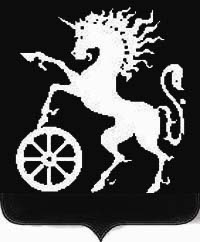 РОССИЙСКАЯ ФЕДЕРАЦИЯКРАСНОЯРСКИЙ КРАЙБОГОТОЛЬСКИЙ ГОРОДСКОЙ  СОВЕТ ДЕПУТАТОВШЕСТОГО СОЗЫВАР Е Ш Е Н И Е24.12.2020                                       г. Боготол                                           № 1-15О создании административной комиссии города БоготолаВ соответствии с Законом Красноярского края от 23.04.2009 № 8-3168 «Об административных комиссиях в Красноярском крае» и Законом Красноярского края от 23.04.2009 № 8-3170 «О наделении органов местного самоуправления муниципальных образований края государственными полномочиями по созданию и обеспечению деятельности административных комиссий», руководствуясь статьей 70 Устава города Боготола, Боготольский городской Совет депутатов РЕШИЛ:1. Создать административную комиссию города Боготола в составе согласно приложению.	2. Признать утратившими силу решение Боготольского городского Совета депутатов от 17.03.2016 № В-33 «О создании Административной комиссии города Боготола».3. Опубликовать настоящее решение в официальном печатном издании газете «Земля боготольская», разместить на официальном сайте города Боготола www.bogotolcity.ru в сети Интернет.4. Настоящее решение вступает в силу в день, следующий за днем его официального опубликования.Председатель Боготольского                              Глава города Боготола                                городского Совета депутатов                                                                                                                                        ___________ А.М. Рябчёнок                                _________  Е.М. ДеменковаПриложениек решению Боготольскогогородского Совета депутатовот 24.12.2020 № 1-15 СОСТАВадминистративной комиссии города БоготолаШитиковАнатолий Анатольевич-заместитель Главы города Боготола по оперативным вопросам и вопросам ЖКХ,председатель комиссииНиколаева Лариса Петровна-заместитель Главы города Боготола по социальным вопросам и связям с общественностью, заместитель председателя комиссииМихайликНаталья Андреевна-ведущий специалист - ответственный секретарь административной комиссии администрации города Боготола, ответственный секретарь комиссииЧлены комиссии:ИвановаЕлена Владимировна-ведущий специалист отдела экономического развития и планирования администрации города БоготолаКасатоваНадежда Владимировна-начальник отдела архитектуры, градостроительства, имущественных и земельных отношений администрации города БоготолаКлимецТатьяна Александровна-заместитель начальник отдела архитектуры, градостроительства, имущественных и земельных отношений администрации города БоготолаМаскоНаталья Геннадьевна-ведущий специалист отдела архитектуры, градостроительства, имущественных и земельных отношений администрации города Боготола	ПавловичЮлия Владимировна-муниципальный инспектор по жилищному контролю и контролю за обеспечением сохранности автомобильных дорогФилимонова Елена Владимировна-муниципальный инспектор по контролю за использованием земель и охране окружающей среды отдела архитектуры, градостроительства, имущественных и земельных отношений администрации города БоготолаРябчёнок Александр МихайловичНиколаев Сергей Кузьмич--председатель Боготольского городского Совета депутатовдепутат Боготольского городского Советадепутатов